                                               Jsi čtenářem bělohradské knihovny? 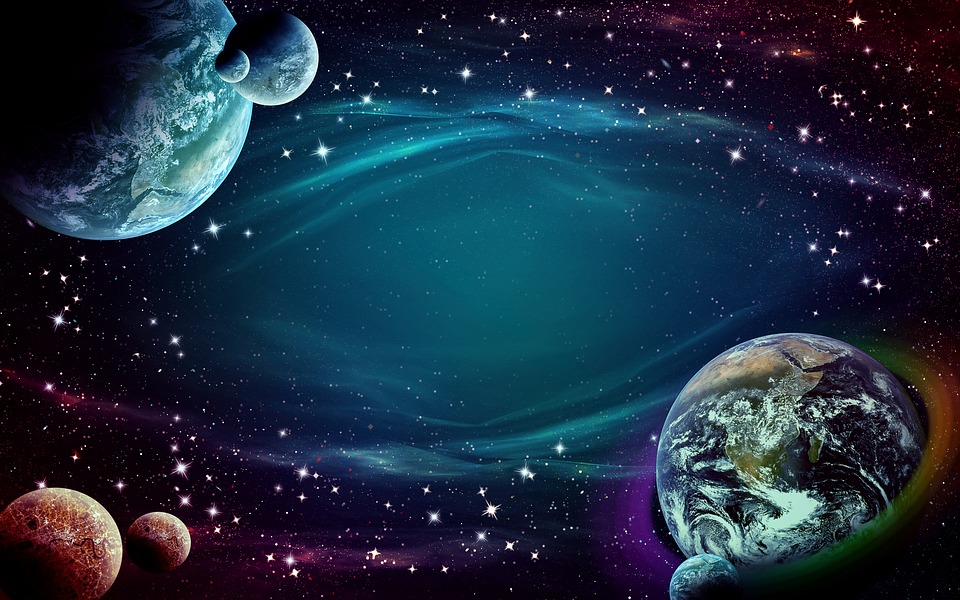                                                                Chodíš si pravidelně půjčovat knihy? … tom případě jsi srdečně zván na…                                          Noc s Andersenem            aneb Cesta do vesmíru                 23. 3. od 18.00       nutná rezervace míst, tel.: 604 600 997